PastoralreferentFlorian SchulzPetronillaplatz 348157 Münster0251/6206578-910schulz-f@bistum-muenster.deMünster, 10. März 2022Sehr geehrte Eltern unserer Firmbewerber*innen!Wir schreiben Ihnen, weil am 03. September den Jugendlichen unserer Pfarrei St. Petronilla das Sakrament der Firmung gespendet werden soll.Zur Vorbereitung auf den Empfang des Sakramentes ist auch Ihre Tochter/Ihr Sohn eingeladen.Mit der Firmung lassen wir uns die Kraft und die Hilfe Gottes zusprechen. Der Heilige Geist schenkt uns dazu seine guten Gaben. Mit der Firmung entscheiden wir uns bewusst für Jesus Christus in der Gemeinschaft der Christen.Sich firmen, sich also die Kraft und Stärke des Geistes Gottes für den eigenen Lebens- und Glaubensweg zusprechen zu lassen, ist eine Entscheidung, die Ihre Tochter/Ihr Sohn allein treffen sollte. Und dieses auch erst am Ende der Firmvorbereitung, wenn Fragen und Inhalte in den Gruppen miteinander besprochen sind.Dieser Kurs umfasst 3-4 Gruppenstunden, ein gemeinsames Wochenende (19. – 21.08.2022) und der Besuch von mindestens einem Projekt.Auch wenn Ihre Tochter/Ihr Sohn zurzeit mehr Fragen als Antworten zu dem ganzen Thema hat, möchten wir gerade ihr/sein Interesse wecken und würden uns freuen, von Ihr/ihm zu hören.Das erste Treffen für alle Firmjugendlichen wird am 06. April 2022 um 19 Uhr in der Kirche St. Josef in Gelmer (Gittruper Straße 23) sein. Zu diesem Treffen bringt Ihr Kind bitte die Anmeldung und einen Kostenbeitrag von 50,- € mit.An den Kosten soll die Vorbereitung nicht scheitern, sollte es also Probleme bei den Kosten geben, dann melden Sie sich bitte bei Florian Schulz oder bei Pfarrer Jürgen Streuer.Bis dahin wünschen wir Ihnen und Ihrer Familie eine gute Zeit und sollten sich Fragen ergeben, dann sprechen Sie mich gerne an.Für das Katechetenteam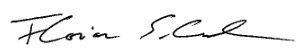 Florian Schulz(Pastoralreferent)